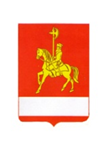 АДМИНИСТРАЦИЯ КАРАТУЗСКОГО РАЙОНАПОСТАНОВЛЕНИЕ05.06.2020                                    с. Каратузское                                        № 488-пО внесении изменений в постановление  администрации Каратузского района от 31.10.2013 № 1130-п «Об утверждении муниципальной программы Каратузского района «Содействие развитию местного самоуправления Каратузского района»В соответствии со статьей 179 Бюджетного кодекса Российской Федерации, статьей 28 Устава муниципального образования «Каратузский район», постановлением администрации Каратузского района от 26.10.2016 № 598-п «Об утверждении Порядка принятия решений о разработке муниципальных программ Каратузского района, их формировании и реализации», ПОСТАНОВЛЯЮ:1. Внести в приложение к постановлению администрации Каратузского района от 31.10.2013 № 1130-п «Об утверждении муниципальной программы Каратузского района «Содействие развитию местного самоуправления  Каратузского района» следующие изменения:1.1. В разделе 1 «Паспорт муниципальной программы Каратузского района «Содействие развитию местного самоуправления Каратузского района»:строку «Перечень подпрограмм и отдельных мероприятий муниципальной программы» изменить и изложить в новой редакции:строку «Задачи муниципальной программы» изменить и изложить в новой редакции:строку «Информация по ресурсному обеспечению программы, в том числе в разбивке по источникам финансирования по годам реализации программы» изменить и изложить в новой редакции:1.2. В разделе 4 «Прогноз конечных результатов реализации программы (характеризующих целевое состояние (изменение состояния) уровня и качества жизни населения, социальной сферы» абзацам 7 изменить и изложить в следующей редакции «Количество реализованных проектов с участием населения в 2020 году составит не менее 2 штук, в последующие годы – не менее 3 штук».1.3. Раздел 5 «Информация по подпрограммам и отдельным мероприятиям» изменить и изложить в следующей редакции:«5. ИНФОРМАЦИЯ ПО ПОДПРОГРАММАМ И ОТДЕЛЬНЫМ МЕРОПРЯТИЯМ ПРОГРАММЫДля достижения цели и задач программы, направленных на содействие развитию местного самоуправления в Каратузском районе, в программу включено 2 подпрограммы и 4 отдельных мероприятия:подпрограмма 1 «Содействие развитию и модернизации улично-дорожной сети муниципальных образований района»;подпрограмма 2 «Поддержка муниципальных проектов и мероприятий по благоустройству территорий»;отдельное мероприятие № 1 «Расходы на содержание муниципального  казенного учреждения по обеспечению жизнедеятельности района»;отдельное мероприятие № 2 «Расходы на создание условий для развития услуг связи в малочисленных и труднодоступных населенных пунктах Каратузского района»;отдельное мероприятие № 3 «Расходы за счет субсидии на осуществление расходов, направленных на реализацию мероприятий по поддержке местных инициатив территорий городских и сельских поселений»;отдельное мероприятие № 4 «Поддержка самообложения граждан в городских и сельских поселениях для решения вопросов местного значения»Срок реализации программных мероприятий: 2014-2030 годы.5.1. Цели и задачи подпрограммы № 1Целью подпрограммы № 1 является содействие повышению уровня транспортно-эксплуатационного состояния автомобильных дорог местного значения  сельских поселений. Для достижения цели необходимо решить задачу по ремонту, капитальному ремонту, реконструкции и строительства автомобильных дорог местного значения сельских поселений. 5.2. Цели и задачи подпрограммы № 2Целью подпрограммы № 2 является содействие вовлечению жителей в благоустройство населенных пунктов района. Для достижения цели необходимо решить задачу по улучшению санитарно-экологической обстановки, внешнего и архитектурного облика населенных пунктов района.5.3. Цели и задачи отдельного мероприятия № 1Оказание услуг, выполнения работ и исполнения Государственных функций в целях обеспечения реализации полномочий Учредителя в сфере жизнедеятельности.5.4. Цели и задачи отдельного мероприятия № 2Отдельное мероприятие реализуется в целях обеспечения повышения качества жизни граждан на основе использования информационных и телекоммуникационных технологий.Описание проблемы, на решение которой направлено действие отдельного мероприятия № 2, анализ причин возникновения проблемы, планируемое изменение объективных показателей, характеризующих уровень развития соответствующей сферы и их влияние на достижение задач муниципальной программы, экономический эффект в результат реализации отдельного мероприятия № 2 приведены в приложении № 7 к программе.5.5. Цели и задачи отдельного мероприятия № 3Отдельное мероприятие реализуется в целях содействия повышению эффективности бюджетных расходов за счет вовлечения населения в процессы принятий решений на местном уровне.Описание проблемы, на решение которой направлено действие отдельного мероприятия № 3, анализ причин возникновения проблемы, планируемое изменение объективных показателей, характеризующих уровень развития соответствующей сферы и их влияние на достижение задач муниципальной программы, экономический эффект в результат реализации отдельного мероприятия № 3 приведены в приложении № 8 к программе.5.7. Цели и задачи отдельного мероприятия № 4Отдельное мероприятие реализуется в целях содействия повышению эффективности бюджетных расходов за счет вовлечения населения в процессы принятий решений на местном уровне.Описание проблемы, на решение которой направлено действие отдельного мероприятия № 4, анализ причин возникновения проблемы, планируемое изменение объективных показателей, характеризующих уровень развития соответствующей сферы и их влияние на достижение задач муниципальной программы, экономический эффект в результат реализации отдельного мероприятия № 4 приведены в приложении № 9 к программе.»1.5. Приложение № 1 к паспорту муниципальной программе Каратузского района «Содействие развитию местного самоуправления Каратузского района» изменить и изложить в новой редакции согласно приложению № 1;1.6. Приложение № 2 к муниципальной программе Каратузского района «Содействие развитию местного самоуправления Каратузского района» изменить и изложить в новой редакции согласно приложению № 2;1.7. Приложение № 3 к муниципальной программе Каратузского района «Содействие развитию местного самоуправления Каратузского района» изменить и изложить в новой редакции согласно приложению № 3;1.8. В приложении № 5 к муниципальной программе Каратузского района «Содействие развитию местного самоуправления Каратузского района»:1.8.1. В разделе 1 «Паспорт подпрограммы «Поддержка муниципальных проектов и мероприятий по благоустройству территорий»:строку «Информация по ресурсному обеспечению подпрограммы» изменить и изложить в новой редакции:1.8.2. Раздел 2 «Мероприятия подпрограммы» изменить и изложить в новой редакции:«2. МЕРОПРИЯТИЯ ПОДПРОГРАММЫФедеральным законом от 06.10.2003 № 131-ФЗ «Об общих принципах организации местного самоуправления в Российской Федерации» организация благоустройства территории муниципального образования отнесена к вопросам местного значения. Организация работы в данном направлении подразумевает проведение органами местного самоуправления работ по содержанию территории населенных пунктов.При этом финансовое обеспечение мероприятий, связанных с благоустройством территории муниципального образования, относится к расходным обязательствам муниципального образования и осуществляется в пределах средств, предусмотренных в местном бюджете на эти цели.В связи с ограниченностью финансовых ресурсов бюджетов муниципальных образований на территории района установлено недостаточное количество детских игровых городков и малых архитектурных форм, отмечается неудовлетворительное уличное освещение. Так, на 01.01.2017 в муниципальных образованиях района доля общей протяженности освещенных частей улиц, проездов, набережных к общей протяженности улиц, проездов, набережных составила 74 %.Комплекс вышеуказанных негативных факторов приводит к ухудшению санитарно-экологической обстановки и условий проживания граждан, а также внешнего и архитектурного облика населенных пунктов.За период 2014–2019 годы на средства субсидий бюджетам муниципальных образований для реализации проектов по благоустройству в 12 населенных пунктах района проведены работы по улучшению архитектурного облика территорий: обустроены места для отдыха и досуга граждан, благоустроены территории у памятников воинам Великой Отечественной войны, восстановлено освещение, обновлены детские игровые и спортивные площадки.Опыт показал высокую активность органов местного самоуправления по участию в реализации мероприятий, значимость проводимых мероприятий для развития муниципальных образований и необходимость их продолжения в последующие годыЦелью Подпрограммы является содействие вовлечению жителей в благоустройство населенных пунктов района.Для достижения цели необходимо решение следующей задачи:- улучшение санитарно-экологической обстановки, внешнего и архитектурного облика населенных пунктов района.Система мероприятий подпрограммы включает в себя:иные межбюджетные трансферты бюджетам муниципальных образований Каратузского района на реализацию проектов по благоустройству территорий сельских населенных пунктов и городских поселений с численностью населения не более 10 000 человек, инициированных гражданами соответствующего населенного пункта, поселения;иные межбюджетные трансферты бюджетам муниципальных образований для реализации проектов по решению вопросов местного значения сельских поселений;расходы за счет субсидии для поощрения муниципальных образований – победителей конкурса лучших проектов создания комфортной городской среды.Выбор мероприятий Подпрограммы обусловлен целями и задачами, которые призвана решить Подпрограмма, результатами анализа сложившейся на территории района ситуации по благоустройству территории муниципальных образований. Целевыми индикаторами, позволяющими измерить достижение цели Подпрограммы, являются:- доля муниципальных образований, заявившихся к участию в мероприятиях по благоустройству территорий;- доля благоустроенных общественных территорий от общего количества общественных территорий муниципальных образований Каратузского района, нуждающихся в благоустройстве, на территории которых утверждены муниципальные программы по формированию комфортной городской среды.Перечень целевых индикаторов Подпрограммы на весь период действия по годам ее реализации приведен в приложении № 1 к Подпрограмме.Перечень мероприятий Подпрограммы приведен в приложении № 2 к Подпрограмме».1.8.3. Раздел 3 «Механизм реализации подпрограммы» изменить и изложить в новой редакции:«3. МЕХАНИЗМ РЕАЛИЗАЦИИ ПОДПРОГРАММЫ3.1. Финансирование подпрограммы осуществляется за счет средств субсидий из краевого бюджета.Главным распорядителем бюджетных средств, предусмотренных на реализацию мероприятий подпрограммы, является финансовое управление администрации Каратузского района.3.2. Мероприятие 1 «Иные межбюджетные трансферты бюджетам муниципальных образований Каратузского района на реализацию проектов по благоустройству территорий сельских населенных пунктов и городских поселений с численностью населения не более 10 000 человек, инициированных гражданами соответствующего населенного пункта, поселения».Финансовые средства по мероприятию направляются в виде иных межбюджетных трансфертов из краевого бюджета на реализацию проектов по благоустройству территорий сельских населенных пунктов и городских поселений с численностью населения не более 10 000 человек, инициированных гражданами соответствующего населенного пункта, поселения.Иные межбюджетные трансферты предоставляется муниципальным образованиям, являющимся победителями краевого конкурса «Жители – за чистоту и благоустройство».Порядок, цели и условия предоставления иных межбюджетных трансфертов бюджетам муниципальных образований Каратузского района на реализацию проектов по благоустройству территорий сельских населенных пунктов и городских поселений с численностью населения не более 10 000 человек, инициированных гражданами соответствующего населенного пункта, поселения, их распределение между муниципальными образованиями района утверждаются постановлениями администрации Каратузского района.3.3. Мероприятие 2 «Иные межбюджетные трансферты бюджетам муниципальных образований для реализации проектов по решению вопросов местного значения сельских поселений».Финансовые средства по мероприятию направляются в виде иных межбюджетных трансфертов из краевого бюджета на реализацию проектов по решению вопросов местного значения сельских поселений.Иные межбюджетные трансферты предоставляется муниципальным образованиям, являющимся победителями краевого конкурса «Инициатива жителей – эффективность в работе».Порядок, цели и условия предоставления иных межбюджетных трансфертов бюджетам муниципальных образований Каратузского района на реализацию проектов по решению вопросов местного значения сельских поселений, их распределение между муниципальными образованиями района утверждаются постановлениями администрации Каратузского района.3.4. Мероприятие 3 «Расходы за счет субсидии для поощрения муниципальных образований – победителей конкурса лучших проектов создания комфортной городской среды».Финансовые средства по мероприятию направляются в виде иных межбюджетных трансфертов из краевого бюджета на реализацию проектов создания комфортной городской среды.Иные межбюджетные трансферты предоставляется муниципальным образованиям, являющимся победителями краевого отбора.Порядок, цели и условия предоставления иных межбюджетных трансфертов бюджетам муниципальных образований Каратузского района на реализацию проектов создания комфортной городской среды, их распределение между муниципальными образованиями района утверждаются постановлениями администрации Каратузского района.»1.8.4. Приложение № 2 к подпрограмме «Поддержка муниципальных проектов и мероприятий по благоустройству территорий» изменить и изложить в новой редакции согласно приложению № 4.1.9. В приложении № 6 к муниципальной программе Каратузского района «Содействие развитию местного самоуправления Каратузского района»:1.9.1. Приложение № 1 к отдельному мероприятию «Расходы на содержание муниципального казенного учреждения по обеспечению жизнедеятельности района» изменить и изложить в новой редакции, согласно приложению № 5 к настоящему постановлению.1.10. В приложении № 7 к муниципальной программе Каратузского района «Содействие развитию местного самоуправления Каратузского района»:1.10.1. Заголовок приложения изменить и изложить в новой редакции:«Отдельное мероприятие«Расходы на создание условий для развития услуг связи в малочисленных и труднодоступных населенных пунктах Красноярского края»».1.10.2. В паспорте отдельного мероприятия:строку «Наименование отдельного мероприятия» изменить и изложить в новой редакции:1.10.3. В разделе 2 «Механизм реализации отдельного мероприятия подпрограммы»:заголовок раздела изменить и изложить в новой редакции «Механизм реализации отдельного мероприятия программы».в абзаце 1 слова «Развитие услуг связи в малочисленных и труднодоступных населенных пунктах Каратузского района» заменить словами «Расходы на создание условий для развития услуг связи в малочисленных и труднодоступных населенных пунктах Красноярского края».1.10.4. Приложение № 1 к отдельному мероприятию «Развитие услуг связи в малочисленных и труднодоступных населенных пунктах Каратузского района» изменить и изложить в новой редакции, согласно приложению № 6 к настоящему постановлению.1.11. Дополнить муниципальную программу приложениями № 8 и № 9 согласно приложениям № 7 и № 8 к настоящему постановлению.2. Контроль за исполнением настоящего постановления оставляю за собой.3. Опубликовать постановление в периодическом печатном издании Вести муниципального образования «Каратузский район» и на официальном сайте администрации Каратузского района с адресом в информационно-телекоммуникационной сети Интернет - www.karatuzraion.ru.4. Постановление вступает в силу в день, следующий за днем его официального опубликования в периодическом печатном издании Вести муниципального образования «Каратузский район».Глава района                                                                                                К.А. ТюнинПриложение № 1к постановлению администрации Каратузского района от __.05.2020  № ______Приложение № 1к паспорту муниципальной программы Каратузского района «Содействие развитию местного самоуправления Каратузского района» Переченьцелевых показателей муниципальной программы Каратузского района «Содействие развитию местного самоуправления» с указанием панируемых к достижению значений в результате реализации муниципальной программы Каратузского района Приложение № 2к постановлению администрации Каратузского района от __.05.2020  № ______Приложение № 2к муниципальной программе Каратузского района «Содействие развитию местного самоуправления  Каратузского района»Информация о ресурсном обеспечении муниципальной программы Каратузского района за счет средств районного бюджета, в том числе средств, поступивших из бюджетов других уровней бюджетной системы и бюджетов государственных внебюджетных фондовПриложение № 3к постановлению администрации Каратузского района от __.05.2020  № ______Приложение № 3к муниципальной программе Каратузского района«Содействие развитию местного самоуправления Каратузского района»Информация об источниках финансирования подпрограмм, отдельных мероприятий муниципальной программы Каратузского района (средств районного бюджета, в том числе средства, поступившие из бюджетов других уровней бюджетной системы, бюджетов государственных внебюджетных фондов)(тыс.рублей)Приложение № 4к постановлению администрации Каратузского района от __.05.2020  № ______Приложение № 1 к подпрограмме «Поддержка муниципальных проектов и мероприятий по благоустройству территорий»Перечень мероприятий подпрограммы Приложение № 5к постановлению администрации Каратузского района от __.05.2020  № ______Приложение № 1к отдельному мероприятию «Расходы на содержание муниципального казенного учреждения по обеспечению жизнедеятельности района»Перечень мероприятий подпрограммы Приложение № 6к постановлению администрации Каратузского района от __.05.2020  № ______Приложение № 1к отдельному мероприятию «Расходы на создание условий для развития услуг связи в малочисленных и труднодоступных населенных пунктах Красноярского края»ПЕРЕЧЕНЬ И ЗНАЧЕНИЯ ПОКАЗАТЕЛЕЙ РЕЗУЛЬТАТИВНОСТИ ОТДЕЛЬНОГО МЕРОПРИЯТИЯ «Расходы на создание условий для развития услуг связи в малочисленных и труднодоступных населенных пунктах Красноярского края»Приложение № 7к постановлению администрации Каратузского района от __.05.2020  № ______Приложение № 9к муниципальной программе Каратузского района «Содействие развитию местного самоуправления»Информация об отдельном мероприятии «Расходы за счет субсидии на осуществление расходов, направленных на реализацию мероприятий по поддержке местных инициатив территорий городских и сельских поселений»Наименование муниципальной программы, в рамках которой реализуется отдельное мероприятие «Расходы за счет субсидии на осуществление расходов, направленных на реализацию мероприятий по поддержке местных инициатив территорий городских и сельских поселений» (далее – отдельное мероприятие): муниципальная программа Каратузского района «Содействие развитию местного самоуправления Каратузского района».Срок реализации отдельного мероприятия: 2020 годЦель реализации отдельного мероприятия: содействие повышению эффективности бюджетных расходов за счет вовлечения населения в процессы принятий решений на местном уровне.Главный распорядитель бюджетных средств, ответственный за реализацию отдельного мероприятия: финансовое управление администрации Каратузского района.Ожидаемые результаты от реализации отдельного мероприятия в 2020 году:количество реализованных проектов с участием населения – не менее 2доля граждан, участвующих в реализации проекта от общего числа граждан, достигших 18 лет, проживающих в населенном пункте – не менее 20.Перечень показателей результативности отдельного мероприятия приведен в приложении № 1 к информации об отдельном мероприятии.Объемы и источники финансирования отдельного мероприятия на 2020 год: 2681,405 тыс. рублей за счет средств субсидии из краевого бюджета.Средства на финансирование отдельного мероприятия выделяются на оплату товаров, работ и услуг, поставляемых и выполняемых по муниципальным контрактам (договорам). Закупка товаров, выполнение работ, оказание услуг осуществляются муниципальным заказчиком в соответствии с Федеральным законом от 05.04.2013 N 44-ФЗ «О контрактной системе в сфере закупок товаров, работ, услуг для обеспечения государственных и муниципальных нужд».Порядок, цели и условия предоставления иных межбюджетных трансфертов бюджетам муниципальных образований Каратузского района на осуществление расходов, направленных на реализацию мероприятий по поддержке местных инициатив территорий городских и сельских поселений, их распределение между муниципальными образованиями района утверждаются постановлениями администрации Каратузского района.Приложение № 1к информации об отдельном мероприятии «Расходы за счет субсидии на осуществление расходов, направленных на реализацию мероприятий по поддержке местных инициатив территорий городских и сельских поселений»ПЕРЕЧЕНЬ И ЗНАЧЕНИЯ ПОКАЗАТЕЛЕЙ РЕЗУЛЬТАТИВНОСТИ ОТДЕЛЬНОГО МЕРОПРИЯТИЯ «Расходы за счет субсидии на осуществление расходов, направленных на реализацию мероприятий по поддержке местных инициатив территорий городских и сельских поселений»Приложение № 8к постановлению администрации Каратузского района от __.05.2020  № ______Приложение № 10к муниципальной программе Каратузского района «Содействие развитию местного самоуправления»Информация об отдельном мероприятии«Поддержка самообложения граждан в городских и сельских поселениях для решения вопросов местного значения»Наименование муниципальной программы, в рамках которой реализуется отдельное мероприятие «Поддержка самообложения граждан в городских и сельских поселениях для решения вопросов местного значения» (далее – отдельное мероприятие): муниципальная программа Каратузского района «Содействие развитию местного самоуправления Каратузского района».Срок реализации отдельного мероприятия: 2020 годЦель реализации отдельного мероприятия: стимулирование привлечения средств самообложения граждан для решения вопросов местного значения.Главный распорядитель бюджетных средств, ответственный за реализацию отдельного мероприятия: финансовое управление администрации Каратузского района.Ожидаемые результаты от реализации отдельного мероприятия в 2020 году: доля городских и сельских поселений, в которых введено самообложение граждан, в общем количестве поселений составит 21,4%. Перечень показателей результативности отдельного мероприятия приведен в приложении № 1 к информации об отдельном мероприятии.Объемы и источники финансирования отдельного мероприятия на 2020 год: 74,75 тыс. рублей за счет средств межбюджетных трансфертов из краевого бюджета.Средства на финансирование отдельного мероприятия предусматриваются в форме иных межбюджетных трансфертов бюджетам муниципальных образований Каратузского района на поддержку самообложения граждан в городских и сельских поселениях для решения вопросов местного значения.Порядок, условия предоставления и расходования иных межбюджетных трансфертов, их распределение между муниципальными образованиями района утверждаются постановлениями администрации Каратузского района.Приложение № 1к информации об отдельном мероприятии «Поддержка самообложения граждан в городских и сельских поселениях»ПЕРЕЧЕНЬ И ЗНАЧЕНИЯ ПОКАЗАТЕЛЕЙ РЕЗУЛЬТАТИВНОСТИ ОТДЕЛЬНОГО МЕРОПРИЯТИЯ «Поддержка самообложения граждан в городских и сельских поселениях для решения вопросов местного значения»Перечень подпрограмм и отдельных мероприятий муниципальной программыПодпрограммы:«Содействие развитию и модернизации улично-дорожной сети муниципальных образований района»;«Поддержка муниципальных проектов и мероприятий по благоустройству территорий»Отдельное мероприятие № 1 «Расходы на содержание муниципального казенного учреждения по обеспечению жизнедеятельности района»Отдельное мероприятие № 2 «Расходы на создание условий для развития услуг связи в малочисленных и труднодоступных населенных пунктах Красноярского края»Отдельное мероприятие № 3 «Расходы за счет субсидии на осуществление расходов, направленных на реализацию мероприятий по поддержке местных инициатив территорий городских и сельских поселений»Отдельное мероприятие № 4 «Поддержка самообложения граждан в городских и сельских поселениях для решения вопросов местного значения»Задачи муниципальной программыСодействие повышению уровня транспортно-эксплуатационного состояния автомобильных дорог местного значения сельских поселений.Содействие вовлечению жителей 
в благоустройство населенных пунктов района.Оказание услуг, выполнения работ и исполнения Государственных функций в целях обеспечения реализации полномочий Учредителя в сфере жизнедеятельности.Повышение качества жизни граждан на основе использования информационных и телекоммуникационных технологийСодействие повышению эффективности бюджетных расходов за счет вовлечения населения в процессы принятий решений на местном уровнеСтимулирование привлечения средств самообложения граждан для решения вопросов местного значенияИнформация по ресурсному обеспечению муниципальной программыОбщий объем бюджетных ассигнований на реализацию муниципальной программы по годам составляет 359 042,84713 тыс. рублей, в том числе:средства федерального бюджета: 855,57002 тыс. рублей, в том числе по годам:2014 год – 0,00000 тыс. рублей;2015 год – 0,00000 тыс. рублей;2016 год – 0,00000 тыс. рублей;2017 год – 0,00000 тыс. рублей;2018 год – 0,00000 тыс. рублей;2019 год – 855,57002 тыс. рублей;2020 год – 0,0000 тыс. рублей;2021 год – 0,0000 тыс. рублей;2022 год – 0,0000 тыс. рублейсредства краевого бюджета: 177 136,81328 тыс. рублей, в том числе по годам:2014 год – 2 549,10000 тыс. рублей;2015 год – 14 764,13000 тыс. рублей;2016 год – 16 224,20000 тыс. рублей;2017 год – 24 104,80000 тыс. рублей;2018 год – 22 358,54000 тыс. рублей;2019 год – 25 155,84829 тыс. рублей;2020 год – 37 540,79499 тыс. рублей;2021 год – 17 124,40000 тыс. рублей.2022 год – 17 315,00000 тыс. рублейсредства районного бюджета: 181 050,46383 тыс. рублей, в том числе по годам:2014 год – 238,28400 тыс. рублей;2015 год – 1 195,90000 тыс. рублей;2016 год – 226,33900 тыс. рублей;2017 год – 187,30000 тыс. рублей;2018 год – 27 682,20766 тыс. рублей;2019 год – 32 129,73617 тыс. рублей;2020 год – 40 165,57700 тыс. рублей;2021 год – 39 608,86000 тыс. рублей.2022 год – 39 616,26000 тыс. рублейИнформация по ресурсному обеспечению подпрограммыОбщий объем финансирования подпрограммы за счет всех источников финансирования составит 12759,000 тыс. рублей, в том числе за счет средств:Краевого бюджета: 12759,000 тыс. рублей, в том числе по годам:2020 год – 12759,000 тыс. рублей;2021 год – 0,0 тыс. рублей;2022 год – 0,0 тыс. рублей.Районного бюджета: 0,00 тыс. рублей, в том числе по годам:2020 год – 0,00 тыс. рублей;2021 год – 0,00 тыс. рублей;2022 год – 0,00 тыс. рублей.Наименование отдельного мероприятияОтдельное мероприятие «Расходы на создание условий для развития услуг связи в малочисленных и труднодоступных населенных пунктах Красноярского края» (далее – Отдельное мероприятие)№№ п/пЦели, целевые показатели муниципальной программыЕдиница измеренияГод, предшествующий реализации муниципальной программы (2013)Годы реализации муниципальной программыГоды реализации муниципальной программыГоды реализации муниципальной программыГоды реализации муниципальной программыГоды реализации муниципальной программыГоды реализации муниципальной программыГоды реализации муниципальной программыГоды реализации муниципальной программыГоды реализации муниципальной программыГоды реализации муниципальной программыГоды реализации муниципальной программыГоды реализации муниципальной программыГоды реализации муниципальной программыГоды реализации муниципальной программыГоды реализации муниципальной программыГоды реализации муниципальной программыГоды реализации муниципальной программыГоды реализации муниципальной программы№№ п/пЦели, целевые показатели муниципальной программыЕдиница измеренияГод, предшествующий реализации муниципальной программы (2013)20142015201620172018Текущий финансовый годТекущий финансовый годОчередной финансовый годОчередной финансовый годПервый год планового периодаПервый год планового периодаВторой год планового периодаВторой год планового периодаГоды до конца реализации муниципальной программы в пятилетнем интервалеГоды до конца реализации муниципальной программы в пятилетнем интервалеГоды до конца реализации муниципальной программы в пятилетнем интервалеГоды до конца реализации муниципальной программы в пятилетнем интервалеГоды до конца реализации муниципальной программы в пятилетнем интервалеГоды до конца реализации муниципальной программы в пятилетнем интервале№№ п/пЦели, целевые показатели муниципальной программыЕдиница измеренияГод, предшествующий реализации муниципальной программы (2013)2014201520162017201820192019202020202021202120222022202520252030203020302030Цель 1. Содействие повышению комфортности условий жизнедеятельности в поселениях Каратузского района и эффективной реализации органами местного самоуправления полномочий, закрепленных за муниципальными образованиямиЦель 1. Содействие повышению комфортности условий жизнедеятельности в поселениях Каратузского района и эффективной реализации органами местного самоуправления полномочий, закрепленных за муниципальными образованиямиЦель 1. Содействие повышению комфортности условий жизнедеятельности в поселениях Каратузского района и эффективной реализации органами местного самоуправления полномочий, закрепленных за муниципальными образованиямиЦель 1. Содействие повышению комфортности условий жизнедеятельности в поселениях Каратузского района и эффективной реализации органами местного самоуправления полномочий, закрепленных за муниципальными образованиямиЦель 1. Содействие повышению комфортности условий жизнедеятельности в поселениях Каратузского района и эффективной реализации органами местного самоуправления полномочий, закрепленных за муниципальными образованиямиЦель 1. Содействие повышению комфортности условий жизнедеятельности в поселениях Каратузского района и эффективной реализации органами местного самоуправления полномочий, закрепленных за муниципальными образованиямиЦель 1. Содействие повышению комфортности условий жизнедеятельности в поселениях Каратузского района и эффективной реализации органами местного самоуправления полномочий, закрепленных за муниципальными образованиямиЦель 1. Содействие повышению комфортности условий жизнедеятельности в поселениях Каратузского района и эффективной реализации органами местного самоуправления полномочий, закрепленных за муниципальными образованиямиЦель 1. Содействие повышению комфортности условий жизнедеятельности в поселениях Каратузского района и эффективной реализации органами местного самоуправления полномочий, закрепленных за муниципальными образованиямиЦель 1. Содействие повышению комфортности условий жизнедеятельности в поселениях Каратузского района и эффективной реализации органами местного самоуправления полномочий, закрепленных за муниципальными образованиямиЦель 1. Содействие повышению комфортности условий жизнедеятельности в поселениях Каратузского района и эффективной реализации органами местного самоуправления полномочий, закрепленных за муниципальными образованиямиЦель 1. Содействие повышению комфортности условий жизнедеятельности в поселениях Каратузского района и эффективной реализации органами местного самоуправления полномочий, закрепленных за муниципальными образованиямиЦель 1. Содействие повышению комфортности условий жизнедеятельности в поселениях Каратузского района и эффективной реализации органами местного самоуправления полномочий, закрепленных за муниципальными образованиямиЦель 1. Содействие повышению комфортности условий жизнедеятельности в поселениях Каратузского района и эффективной реализации органами местного самоуправления полномочий, закрепленных за муниципальными образованиямиЦель 1. Содействие повышению комфортности условий жизнедеятельности в поселениях Каратузского района и эффективной реализации органами местного самоуправления полномочий, закрепленных за муниципальными образованиямиЦель 1. Содействие повышению комфортности условий жизнедеятельности в поселениях Каратузского района и эффективной реализации органами местного самоуправления полномочий, закрепленных за муниципальными образованиямиЦель 1. Содействие повышению комфортности условий жизнедеятельности в поселениях Каратузского района и эффективной реализации органами местного самоуправления полномочий, закрепленных за муниципальными образованиямиЦель 1. Содействие повышению комфортности условий жизнедеятельности в поселениях Каратузского района и эффективной реализации органами местного самоуправления полномочий, закрепленных за муниципальными образованиямиЦель 1. Содействие повышению комфортности условий жизнедеятельности в поселениях Каратузского района и эффективной реализации органами местного самоуправления полномочий, закрепленных за муниципальными образованиямиЦель 1. Содействие повышению комфортности условий жизнедеятельности в поселениях Каратузского района и эффективной реализации органами местного самоуправления полномочий, закрепленных за муниципальными образованиямиЦель 1. Содействие повышению комфортности условий жизнедеятельности в поселениях Каратузского района и эффективной реализации органами местного самоуправления полномочий, закрепленных за муниципальными образованиямиЦель 1. Содействие повышению комфортности условий жизнедеятельности в поселениях Каратузского района и эффективной реализации органами местного самоуправления полномочий, закрепленных за муниципальными образованиямиЗадача 1. Содействие повышению уровня транспортно-эксплуатационного состояния автомобильных дорог местного значения сельских поселенийЗадача 1. Содействие повышению уровня транспортно-эксплуатационного состояния автомобильных дорог местного значения сельских поселенийЗадача 1. Содействие повышению уровня транспортно-эксплуатационного состояния автомобильных дорог местного значения сельских поселенийЗадача 1. Содействие повышению уровня транспортно-эксплуатационного состояния автомобильных дорог местного значения сельских поселенийЗадача 1. Содействие повышению уровня транспортно-эксплуатационного состояния автомобильных дорог местного значения сельских поселенийЗадача 1. Содействие повышению уровня транспортно-эксплуатационного состояния автомобильных дорог местного значения сельских поселенийЗадача 1. Содействие повышению уровня транспортно-эксплуатационного состояния автомобильных дорог местного значения сельских поселенийЗадача 1. Содействие повышению уровня транспортно-эксплуатационного состояния автомобильных дорог местного значения сельских поселенийЗадача 1. Содействие повышению уровня транспортно-эксплуатационного состояния автомобильных дорог местного значения сельских поселенийЗадача 1. Содействие повышению уровня транспортно-эксплуатационного состояния автомобильных дорог местного значения сельских поселенийЗадача 1. Содействие повышению уровня транспортно-эксплуатационного состояния автомобильных дорог местного значения сельских поселенийЗадача 1. Содействие повышению уровня транспортно-эксплуатационного состояния автомобильных дорог местного значения сельских поселенийЗадача 1. Содействие повышению уровня транспортно-эксплуатационного состояния автомобильных дорог местного значения сельских поселенийЗадача 1. Содействие повышению уровня транспортно-эксплуатационного состояния автомобильных дорог местного значения сельских поселенийЗадача 1. Содействие повышению уровня транспортно-эксплуатационного состояния автомобильных дорог местного значения сельских поселенийЗадача 1. Содействие повышению уровня транспортно-эксплуатационного состояния автомобильных дорог местного значения сельских поселенийЗадача 1. Содействие повышению уровня транспортно-эксплуатационного состояния автомобильных дорог местного значения сельских поселенийЗадача 1. Содействие повышению уровня транспортно-эксплуатационного состояния автомобильных дорог местного значения сельских поселенийЗадача 1. Содействие повышению уровня транспортно-эксплуатационного состояния автомобильных дорог местного значения сельских поселенийЗадача 1. Содействие повышению уровня транспортно-эксплуатационного состояния автомобильных дорог местного значения сельских поселенийЗадача 1. Содействие повышению уровня транспортно-эксплуатационного состояния автомобильных дорог местного значения сельских поселенийЗадача 1. Содействие повышению уровня транспортно-эксплуатационного состояния автомобильных дорог местного значения сельских поселений1.1Доля муниципальных образований, заявившихся к участию в мероприятиях по развитию и модернизации автомобильных дорог местного значения%14,357,121,421,428,650505050505050505050505050501.2Протяженность автомобильных дорог общего пользования местного значения работы, по содержанию которых выполняется в объеме действующих нормативов (допустимый уровень) и их удельный вес в общей протяженности автомобильных дорог, на которых производится комплекс работ по содержанию.км118,6142,7142,7142,7142,7142,7142,7142,7142,7142,7142,7142,7142,7142,7142,7142,7142,7142,7142,71.2Протяженность автомобильных дорог общего пользования местного значения работы, по содержанию которых выполняется в объеме действующих нормативов (допустимый уровень) и их удельный вес в общей протяженности автомобильных дорог, на которых производится комплекс работ по содержанию.%404545454545454545454545454545454545452.Задача 2. Содействие вовлечению жителей в благоустройство населенных пунктов районаЗадача 2. Содействие вовлечению жителей в благоустройство населенных пунктов районаЗадача 2. Содействие вовлечению жителей в благоустройство населенных пунктов районаЗадача 2. Содействие вовлечению жителей в благоустройство населенных пунктов районаЗадача 2. Содействие вовлечению жителей в благоустройство населенных пунктов районаЗадача 2. Содействие вовлечению жителей в благоустройство населенных пунктов районаЗадача 2. Содействие вовлечению жителей в благоустройство населенных пунктов районаЗадача 2. Содействие вовлечению жителей в благоустройство населенных пунктов районаЗадача 2. Содействие вовлечению жителей в благоустройство населенных пунктов районаЗадача 2. Содействие вовлечению жителей в благоустройство населенных пунктов районаЗадача 2. Содействие вовлечению жителей в благоустройство населенных пунктов районаЗадача 2. Содействие вовлечению жителей в благоустройство населенных пунктов районаЗадача 2. Содействие вовлечению жителей в благоустройство населенных пунктов районаЗадача 2. Содействие вовлечению жителей в благоустройство населенных пунктов районаЗадача 2. Содействие вовлечению жителей в благоустройство населенных пунктов районаЗадача 2. Содействие вовлечению жителей в благоустройство населенных пунктов районаЗадача 2. Содействие вовлечению жителей в благоустройство населенных пунктов районаЗадача 2. Содействие вовлечению жителей в благоустройство населенных пунктов районаЗадача 2. Содействие вовлечению жителей в благоустройство населенных пунктов районаЗадача 2. Содействие вовлечению жителей в благоустройство населенных пунктов районаЗадача 2. Содействие вовлечению жителей в благоустройство населенных пунктов районаЗадача 2. Содействие вовлечению жителей в благоустройство населенных пунктов района2.1Доля муниципальных образований, заявившихся к участию в мероприятиях по благоустройству территорий%7,135,814,350,064,357,157,150,050,050,050,050,050,050,050,050,050,050,050,02.2Доля благоустроенных общественных территорий от общего количества общественных территорий в муниципальных образованиях Каратузского района, нуждающихся в благоустройстве, на территории которых утверждены муниципальные программы по формированию комфортной городской среды%000000017173333505083831001001001003Задача 3 «Оказание услуг, выполнения работ и исполнения Государственных функций в целях обеспечения реализации полномочий Учредителя в сфере жизнедеятельности».Задача 3 «Оказание услуг, выполнения работ и исполнения Государственных функций в целях обеспечения реализации полномочий Учредителя в сфере жизнедеятельности».Задача 3 «Оказание услуг, выполнения работ и исполнения Государственных функций в целях обеспечения реализации полномочий Учредителя в сфере жизнедеятельности».Задача 3 «Оказание услуг, выполнения работ и исполнения Государственных функций в целях обеспечения реализации полномочий Учредителя в сфере жизнедеятельности».Задача 3 «Оказание услуг, выполнения работ и исполнения Государственных функций в целях обеспечения реализации полномочий Учредителя в сфере жизнедеятельности».Задача 3 «Оказание услуг, выполнения работ и исполнения Государственных функций в целях обеспечения реализации полномочий Учредителя в сфере жизнедеятельности».Задача 3 «Оказание услуг, выполнения работ и исполнения Государственных функций в целях обеспечения реализации полномочий Учредителя в сфере жизнедеятельности».Задача 3 «Оказание услуг, выполнения работ и исполнения Государственных функций в целях обеспечения реализации полномочий Учредителя в сфере жизнедеятельности».Задача 3 «Оказание услуг, выполнения работ и исполнения Государственных функций в целях обеспечения реализации полномочий Учредителя в сфере жизнедеятельности».Задача 3 «Оказание услуг, выполнения работ и исполнения Государственных функций в целях обеспечения реализации полномочий Учредителя в сфере жизнедеятельности».Задача 3 «Оказание услуг, выполнения работ и исполнения Государственных функций в целях обеспечения реализации полномочий Учредителя в сфере жизнедеятельности».Задача 3 «Оказание услуг, выполнения работ и исполнения Государственных функций в целях обеспечения реализации полномочий Учредителя в сфере жизнедеятельности».Задача 3 «Оказание услуг, выполнения работ и исполнения Государственных функций в целях обеспечения реализации полномочий Учредителя в сфере жизнедеятельности».Задача 3 «Оказание услуг, выполнения работ и исполнения Государственных функций в целях обеспечения реализации полномочий Учредителя в сфере жизнедеятельности».Задача 3 «Оказание услуг, выполнения работ и исполнения Государственных функций в целях обеспечения реализации полномочий Учредителя в сфере жизнедеятельности».Задача 3 «Оказание услуг, выполнения работ и исполнения Государственных функций в целях обеспечения реализации полномочий Учредителя в сфере жизнедеятельности».Задача 3 «Оказание услуг, выполнения работ и исполнения Государственных функций в целях обеспечения реализации полномочий Учредителя в сфере жизнедеятельности».Задача 3 «Оказание услуг, выполнения работ и исполнения Государственных функций в целях обеспечения реализации полномочий Учредителя в сфере жизнедеятельности».Задача 3 «Оказание услуг, выполнения работ и исполнения Государственных функций в целях обеспечения реализации полномочий Учредителя в сфере жизнедеятельности».Задача 3 «Оказание услуг, выполнения работ и исполнения Государственных функций в целях обеспечения реализации полномочий Учредителя в сфере жизнедеятельности».Задача 3 «Оказание услуг, выполнения работ и исполнения Государственных функций в целях обеспечения реализации полномочий Учредителя в сфере жизнедеятельности».Задача 3 «Оказание услуг, выполнения работ и исполнения Государственных функций в целях обеспечения реализации полномочий Учредителя в сфере жизнедеятельности».3.1Доля исправных технических единиц в надлежащем техническом состоянии%909090909090909090909090909090909090904Задача 4 «Повышение качества жизни граждан на основе использования информационных и телекоммуникационных технологий»Задача 4 «Повышение качества жизни граждан на основе использования информационных и телекоммуникационных технологий»Задача 4 «Повышение качества жизни граждан на основе использования информационных и телекоммуникационных технологий»Задача 4 «Повышение качества жизни граждан на основе использования информационных и телекоммуникационных технологий»Задача 4 «Повышение качества жизни граждан на основе использования информационных и телекоммуникационных технологий»Задача 4 «Повышение качества жизни граждан на основе использования информационных и телекоммуникационных технологий»Задача 4 «Повышение качества жизни граждан на основе использования информационных и телекоммуникационных технологий»Задача 4 «Повышение качества жизни граждан на основе использования информационных и телекоммуникационных технологий»Задача 4 «Повышение качества жизни граждан на основе использования информационных и телекоммуникационных технологий»Задача 4 «Повышение качества жизни граждан на основе использования информационных и телекоммуникационных технологий»Задача 4 «Повышение качества жизни граждан на основе использования информационных и телекоммуникационных технологий»Задача 4 «Повышение качества жизни граждан на основе использования информационных и телекоммуникационных технологий»Задача 4 «Повышение качества жизни граждан на основе использования информационных и телекоммуникационных технологий»Задача 4 «Повышение качества жизни граждан на основе использования информационных и телекоммуникационных технологий»Задача 4 «Повышение качества жизни граждан на основе использования информационных и телекоммуникационных технологий»Задача 4 «Повышение качества жизни граждан на основе использования информационных и телекоммуникационных технологий»Задача 4 «Повышение качества жизни граждан на основе использования информационных и телекоммуникационных технологий»Задача 4 «Повышение качества жизни граждан на основе использования информационных и телекоммуникационных технологий»Задача 4 «Повышение качества жизни граждан на основе использования информационных и телекоммуникационных технологий»Задача 4 «Повышение качества жизни граждан на основе использования информационных и телекоммуникационных технологий»Задача 4 «Повышение качества жизни граждан на основе использования информационных и телекоммуникационных технологий»Задача 4 «Повышение качества жизни граждан на основе использования информационных и телекоммуникационных технологий»4.1Количество поселений Каратузского района, обеспеченных услугами связи, ранее не имевших этой возможностиед.00000111111000000005Задача 5 «Содействие повышению эффективности бюджетных расходов за счет вовлечения населения в процессы принятий решений на местном уровнеЗадача 5 «Содействие повышению эффективности бюджетных расходов за счет вовлечения населения в процессы принятий решений на местном уровнеЗадача 5 «Содействие повышению эффективности бюджетных расходов за счет вовлечения населения в процессы принятий решений на местном уровнеЗадача 5 «Содействие повышению эффективности бюджетных расходов за счет вовлечения населения в процессы принятий решений на местном уровнеЗадача 5 «Содействие повышению эффективности бюджетных расходов за счет вовлечения населения в процессы принятий решений на местном уровнеЗадача 5 «Содействие повышению эффективности бюджетных расходов за счет вовлечения населения в процессы принятий решений на местном уровнеЗадача 5 «Содействие повышению эффективности бюджетных расходов за счет вовлечения населения в процессы принятий решений на местном уровнеЗадача 5 «Содействие повышению эффективности бюджетных расходов за счет вовлечения населения в процессы принятий решений на местном уровнеЗадача 5 «Содействие повышению эффективности бюджетных расходов за счет вовлечения населения в процессы принятий решений на местном уровнеЗадача 5 «Содействие повышению эффективности бюджетных расходов за счет вовлечения населения в процессы принятий решений на местном уровнеЗадача 5 «Содействие повышению эффективности бюджетных расходов за счет вовлечения населения в процессы принятий решений на местном уровнеЗадача 5 «Содействие повышению эффективности бюджетных расходов за счет вовлечения населения в процессы принятий решений на местном уровнеЗадача 5 «Содействие повышению эффективности бюджетных расходов за счет вовлечения населения в процессы принятий решений на местном уровнеЗадача 5 «Содействие повышению эффективности бюджетных расходов за счет вовлечения населения в процессы принятий решений на местном уровнеЗадача 5 «Содействие повышению эффективности бюджетных расходов за счет вовлечения населения в процессы принятий решений на местном уровнеЗадача 5 «Содействие повышению эффективности бюджетных расходов за счет вовлечения населения в процессы принятий решений на местном уровнеЗадача 5 «Содействие повышению эффективности бюджетных расходов за счет вовлечения населения в процессы принятий решений на местном уровнеЗадача 5 «Содействие повышению эффективности бюджетных расходов за счет вовлечения населения в процессы принятий решений на местном уровнеЗадача 5 «Содействие повышению эффективности бюджетных расходов за счет вовлечения населения в процессы принятий решений на местном уровнеЗадача 5 «Содействие повышению эффективности бюджетных расходов за счет вовлечения населения в процессы принятий решений на местном уровнеЗадача 5 «Содействие повышению эффективности бюджетных расходов за счет вовлечения населения в процессы принятий решений на местном уровнеЗадача 5 «Содействие повышению эффективности бюджетных расходов за счет вовлечения населения в процессы принятий решений на местном уровне5.1Количество реализованных проектов с участием населенияштук-00000не менее 2не менее 2не менее 2не менее 2не менее 2не менее 2не менее 2не менее 2не менее 2не менее 2не менее 2не менее 2не менее 2не менее 25.2Доля граждан, участвующих в реализации проекта от общего числа граждан, достигших 18 лет, проживающих в населенном пункте%-00000не менее 20не менее 20не менее 20не менее 20не менее 20не менее 20не менее 20не менее 20не менее 20не менее 20не менее 20не менее 20не менее 20не менее 206Задача 6 «Стимулирование привлечения средств самообложения граждан для решения вопросов местного значения»Задача 6 «Стимулирование привлечения средств самообложения граждан для решения вопросов местного значения»Задача 6 «Стимулирование привлечения средств самообложения граждан для решения вопросов местного значения»Задача 6 «Стимулирование привлечения средств самообложения граждан для решения вопросов местного значения»Задача 6 «Стимулирование привлечения средств самообложения граждан для решения вопросов местного значения»Задача 6 «Стимулирование привлечения средств самообложения граждан для решения вопросов местного значения»Задача 6 «Стимулирование привлечения средств самообложения граждан для решения вопросов местного значения»Задача 6 «Стимулирование привлечения средств самообложения граждан для решения вопросов местного значения»Задача 6 «Стимулирование привлечения средств самообложения граждан для решения вопросов местного значения»Задача 6 «Стимулирование привлечения средств самообложения граждан для решения вопросов местного значения»Задача 6 «Стимулирование привлечения средств самообложения граждан для решения вопросов местного значения»Задача 6 «Стимулирование привлечения средств самообложения граждан для решения вопросов местного значения»Задача 6 «Стимулирование привлечения средств самообложения граждан для решения вопросов местного значения»Задача 6 «Стимулирование привлечения средств самообложения граждан для решения вопросов местного значения»Задача 6 «Стимулирование привлечения средств самообложения граждан для решения вопросов местного значения»Задача 6 «Стимулирование привлечения средств самообложения граждан для решения вопросов местного значения»Задача 6 «Стимулирование привлечения средств самообложения граждан для решения вопросов местного значения»Задача 6 «Стимулирование привлечения средств самообложения граждан для решения вопросов местного значения»Задача 6 «Стимулирование привлечения средств самообложения граждан для решения вопросов местного значения»Задача 6 «Стимулирование привлечения средств самообложения граждан для решения вопросов местного значения»Задача 6 «Стимулирование привлечения средств самообложения граждан для решения вопросов местного значения»Задача 6 «Стимулирование привлечения средств самообложения граждан для решения вопросов местного значения»6.1Доля городских и сельских поселений, в которых введено самообложение граждан, в общем количестве поселений%-00000141421,421,414141414141414141414№ п/пСтатус (муниципальной программа, подпрограмма)Наименование  программы, подпрограммыНаименование ГРБСКод бюджетной классификации Код бюджетной классификации Код бюджетной классификации Код бюджетной классификации Расходы (тыс. руб.), годыРасходы (тыс. руб.), годыРасходы (тыс. руб.), годыРасходы (тыс. руб.), годыРасходы (тыс. руб.), годы№ п/пСтатус (муниципальной программа, подпрограмма)Наименование  программы, подпрограммыНаименование ГРБСГРБСРзПрЦСРВРОчередной финансовый год (2020)Первый год планового периода (2021)Второй год планового периода (2022)Итого на очередной финансовый год и плановый период(2021-2022)1234567891011121Муниципальная программа«Содействие развитию местного самоуправления  Каратузского района»всего расходные обязательстваХХХХ77 706,3719956 733,2600056 931,26000191 370,891991Муниципальная программа«Содействие развитию местного самоуправления  Каратузского района»в том числе по ГРБС:Администрация Каратузского района901ХХХ53 960,7505052 518,5305252 547,97718159 027,258201Муниципальная программа«Содействие развитию местного самоуправления  Каратузского района»Финансовое управление администрации Каратузского района900ХХХ23 745,621494 214,729484 383,2828232 343,633792Подпрограмма 1«Содействие развитию и модернизации улично-дорожной сети муниципальных образований района»всего расходные обязательстваХХХХ16 225,91717304,417502,4051 032,7172Подпрограмма 1«Содействие развитию и модернизации улично-дорожной сети муниципальных образований района»в том числе по ГРБС:Администрация Каратузского района901ХХХ12 173,280513 089,6705213 119,1171838382,068202Подпрограмма 1«Содействие развитию и модернизации улично-дорожной сети муниципальных образований района»Финансовое управление администрации Каратузского района900ХХХ4052,63654 214,729484 383,2828212650,64883Подпрограмма 2«Поддержка муниципальных проектов и мероприятий по благоустройству территорий»всего расходные обязательства ХХХХ12 759,0000,0000,00012 759,0003Подпрограмма 2«Поддержка муниципальных проектов и мероприятий по благоустройству территорий»в том числе по ГРБС:Финансовое управление администрации Каратузского района900ХХХ12 759,0000,0000,00012 759,0004Отдельное мероприятие № 1Расходы на содержание муниципального казенного учреждения по обеспечению жизнедеятельности районавсего расходные обязательства 901ХХХ41 487,4700039 428,8639 428,86120 645,190004Отдельное мероприятие № 1Расходы на содержание муниципального казенного учреждения по обеспечению жизнедеятельности районав том числе по ГРБС:Администрация Каратузского района901ХХХ41 487,4700039 428,8639 428,86120 645,190005Отдельное мероприятие № 2Расходы на создание условий для развития услуг связи в малочисленных и труднодоступных населенных пунктах Красноярского краявсего расходные обязательства 900ХХХ4 177,829990,0000,0004 177,829995Отдельное мероприятие № 2Расходы на создание условий для развития услуг связи в малочисленных и труднодоступных населенных пунктах Красноярского краяв том числе по ГРБС:Финансовое управление администрации Каратузского района9000410159D2764505404 177,829990,0000,0004 177,829996Отдельное мероприятие № 3Расходы за счет субсидии на осуществление расходов, направленных на реализацию мероприятий по поддержке местных инициатив территорий городских и сельских поселенийвсего расходные обязательстваХХХХ2681,405000,0000,0002681,405006Отдельное мероприятие № 3Расходы за счет субсидии на осуществление расходов, направленных на реализацию мероприятий по поддержке местных инициатив территорий городских и сельских поселенийв том числе по ГРБС:Финансовое управление администрации Каратузского района900140315900764105402681,405000,0000,0002681,405007Отдельное мероприятие № 4Поддержка самообложения граждан в городских и сельских поселениях для решения вопросов местного значениявсего расходные обязательстваХХХХ74,750000,0000,00074,750007Отдельное мероприятие № 4Поддержка самообложения граждан в городских и сельских поселениях для решения вопросов местного значенияв том числе по ГРБС:Финансовое управление администрации Каратузского района9000503159007388054074,750000,0000,00074,75000№ п/пСтатусНаименование муниципальной программы, подпрограммы муниципальной программыУровень бюджетной системы/источники финансированияОчередной финансовый год (2020)Первый год планового периода (2021)Второй  год планового периода (2022)Итого на период№ п/пСтатусНаименование муниципальной программы, подпрограммы муниципальной программыУровень бюджетной системы/источники финансированияпланпланпланплан112345671Муниципальная программаСодействие развитию местного самоуправления  Каратузского районаВсего:77 706,3719956 733,2600056 931,26000191 370,891991Муниципальная программаСодействие развитию местного самоуправления  Каратузского районав том числе:1Муниципальная программаСодействие развитию местного самоуправления  Каратузского районафедеральный бюджет(*)0,0000,0000,0000,0001Муниципальная программаСодействие развитию местного самоуправления  Каратузского районакраевой бюджет37 540,7949917 124,4000017 315,0000071 980,194991Муниципальная программаСодействие развитию местного самоуправления  Каратузского районавнебюджетные источники0,0000,0000,0000,0001Муниципальная программаСодействие развитию местного самоуправления  Каратузского районарайонный бюджет (**)40 165,5770039 608,8600039 616,26000119 390,697002Подпрограмма 1Содействие развитию и модернизации улично-дорожной сети муниципальных образований районаВсего:16 225,9170017 304,4000017 502,4000051 032,717002Подпрограмма 1Содействие развитию и модернизации улично-дорожной сети муниципальных образований районав том числе:2Подпрограмма 1Содействие развитию и модернизации улично-дорожной сети муниципальных образований районафедеральный бюджет(*)0,0000,0000,0000,0002Подпрограмма 1Содействие развитию и модернизации улично-дорожной сети муниципальных образований районакраевой бюджет15 916,2000017 124,4000017 315,0000050 355,600002Подпрограмма 1Содействие развитию и модернизации улично-дорожной сети муниципальных образований районавнебюджетные источники0,0000,0000,0000,0002Подпрограмма 1Содействие развитию и модернизации улично-дорожной сети муниципальных образований районарайонный бюджет (**)309,71700180,00000187,40000677,117003Подпрограмма 2Поддержка муниципальных проектов и мероприятий по благоустройству территорийВсего:12 759,000000,0000,00012 759,000003Подпрограмма 2Поддержка муниципальных проектов и мероприятий по благоустройству территорийв том числе:3Подпрограмма 2Поддержка муниципальных проектов и мероприятий по благоустройству территорийфедеральный бюджет(*)0,0000,0000,0000,0003Подпрограмма 2Поддержка муниципальных проектов и мероприятий по благоустройству территорийкраевой бюджет12 759,000000,0000,00012 759,000003Подпрограмма 2Поддержка муниципальных проектов и мероприятий по благоустройству территорийвнебюджетные источники0,0000,0000,0000,0003Подпрограмма 2Поддержка муниципальных проектов и мероприятий по благоустройству территорийрайонный бюджет (**)0,0000,0000,0000,0004Отдельное мероприятие № 1Расходы на содержание муниципального казенного учреждения по обеспечению жизнедеятельности районаВсего:41 787,4700039 428,8600039 428,8600120 645,190004Отдельное мероприятие № 1Расходы на содержание муниципального казенного учреждения по обеспечению жизнедеятельности районав том числе:4Отдельное мероприятие № 1Расходы на содержание муниципального казенного учреждения по обеспечению жизнедеятельности районафедеральный бюджет(*)0,0000,0000,0000,0004Отдельное мероприятие № 1Расходы на содержание муниципального казенного учреждения по обеспечению жизнедеятельности районакраевой бюджет1 931,610000,0000,0001 931,610004Отдельное мероприятие № 1Расходы на содержание муниципального казенного учреждения по обеспечению жизнедеятельности районавнебюджетные источники0,0000,0000,0000,0004Отдельное мероприятие № 1Расходы на содержание муниципального казенного учреждения по обеспечению жизнедеятельности районарайонный бюджет (**)39 855,8600039 428,8600039 428,86000118 713,580005Отдельное мероприятие№ 2Расходы на создание условий для развития услуг связи в малочисленных и труднодоступных населенных пунктах Красноярского краяВсего:4 177,829990,0000,0004 177,829995Отдельное мероприятие№ 2Расходы на создание условий для развития услуг связи в малочисленных и труднодоступных населенных пунктах Красноярского краяв том числе:5Отдельное мероприятие№ 2Расходы на создание условий для развития услуг связи в малочисленных и труднодоступных населенных пунктах Красноярского краяфедеральный бюджет(*)0,0000,0000,0000,0005Отдельное мероприятие№ 2Расходы на создание условий для развития услуг связи в малочисленных и труднодоступных населенных пунктах Красноярского краякраевой бюджет4 177,829990,0000,04 177,8299905Отдельное мероприятие№ 2Расходы на создание условий для развития услуг связи в малочисленных и труднодоступных населенных пунктах Красноярского краявнебюджетные источники0,0000,0000,0005Отдельное мероприятие№ 2Расходы на создание условий для развития услуг связи в малочисленных и труднодоступных населенных пунктах Красноярского краярайонный бюджет (**)0,0000,00000,0000,0006Отдельное мероприятие № 3Расходы за счет субсидии на осуществление расходов, направленных на реализацию мероприятий по поддержке местных инициатив территорий городских и сельских поселенийВсего:2681,405000,0000,0002681,405006Отдельное мероприятие № 3Расходы за счет субсидии на осуществление расходов, направленных на реализацию мероприятий по поддержке местных инициатив территорий городских и сельских поселенийв том числе:6Отдельное мероприятие № 3Расходы за счет субсидии на осуществление расходов, направленных на реализацию мероприятий по поддержке местных инициатив территорий городских и сельских поселенийфедеральный бюджет(*)0,0000,0000,0000,0006Отдельное мероприятие № 3Расходы за счет субсидии на осуществление расходов, направленных на реализацию мероприятий по поддержке местных инициатив территорий городских и сельских поселенийкраевой бюджет2681,405000,0000,0002681,405006Отдельное мероприятие № 3Расходы за счет субсидии на осуществление расходов, направленных на реализацию мероприятий по поддержке местных инициатив территорий городских и сельских поселенийвнебюджетные источники0,0000,0000,0000,0006Отдельное мероприятие № 3Расходы за счет субсидии на осуществление расходов, направленных на реализацию мероприятий по поддержке местных инициатив территорий городских и сельских поселенийрайонный бюджет (**)0,0000,0000,0000,0007Отдельное мероприятие № 4Поддержка самообложения граждан в городских и сельских поселениях для решения вопросов местного значенияВсего:74,7500,0000,00074,7507Отдельное мероприятие № 4Поддержка самообложения граждан в городских и сельских поселениях для решения вопросов местного значенияв том числе:7Отдельное мероприятие № 4Поддержка самообложения граждан в городских и сельских поселениях для решения вопросов местного значенияфедеральный бюджет(*)0,0000,0000,0000,0007Отдельное мероприятие № 4Поддержка самообложения граждан в городских и сельских поселениях для решения вопросов местного значениякраевой бюджет74,7500,0000,00074,7507Отдельное мероприятие № 4Поддержка самообложения граждан в городских и сельских поселениях для решения вопросов местного значениявнебюджетные источники0,0000,0000,0000,0007Отдельное мероприятие № 4Поддержка самообложения граждан в городских и сельских поселениях для решения вопросов местного значениярайонный бюджет (**)0,0000,0000,0000,000№ п/пЦели, задачи, мероприятия подпрограммыЦели, задачи, мероприятия подпрограммыГРБСКод бюджетной классификацииКод бюджетной классификацииКод бюджетной классификацииКод бюджетной классификацииРасходы  (тыс. руб.), годыРасходы  (тыс. руб.), годыРасходы  (тыс. руб.), годыРасходы  (тыс. руб.), годыОжидаемый результат от реализации подпрограммного мероприятия (в натуральном выражении)№ п/пЦели, задачи, мероприятия подпрограммыЦели, задачи, мероприятия подпрограммыГРБСГРБСРзПрЦСРВРочередной финансовый год (2020)1-й год планового периода(2021)2-й год планового периода(2022)итого на очередной финансовый год и плановый периодОжидаемый результат от реализации подпрограммного мероприятия (в натуральном выражении)Цель.  Содействие вовлечению жителей в благоустройство населенных пунктов районаЦель.  Содействие вовлечению жителей в благоустройство населенных пунктов районаЦель.  Содействие вовлечению жителей в благоустройство населенных пунктов районаЦель.  Содействие вовлечению жителей в благоустройство населенных пунктов районаЦель.  Содействие вовлечению жителей в благоустройство населенных пунктов районаЦель.  Содействие вовлечению жителей в благоустройство населенных пунктов районаЦель.  Содействие вовлечению жителей в благоустройство населенных пунктов районаЦель.  Содействие вовлечению жителей в благоустройство населенных пунктов районаЦель.  Содействие вовлечению жителей в благоустройство населенных пунктов районаЦель.  Содействие вовлечению жителей в благоустройство населенных пунктов районаЦель.  Содействие вовлечению жителей в благоустройство населенных пунктов районаЗадача. Улучшение санитарно-экологической обстановки,  внешнего и архитектурного облика населенных пунктов районаЗадача. Улучшение санитарно-экологической обстановки,  внешнего и архитектурного облика населенных пунктов районаЗадача. Улучшение санитарно-экологической обстановки,  внешнего и архитектурного облика населенных пунктов районаЗадача. Улучшение санитарно-экологической обстановки,  внешнего и архитектурного облика населенных пунктов районаЗадача. Улучшение санитарно-экологической обстановки,  внешнего и архитектурного облика населенных пунктов районаЗадача. Улучшение санитарно-экологической обстановки,  внешнего и архитектурного облика населенных пунктов районаЗадача. Улучшение санитарно-экологической обстановки,  внешнего и архитектурного облика населенных пунктов районаЗадача. Улучшение санитарно-экологической обстановки,  внешнего и архитектурного облика населенных пунктов районаЗадача. Улучшение санитарно-экологической обстановки,  внешнего и архитектурного облика населенных пунктов районаЗадача. Улучшение санитарно-экологической обстановки,  внешнего и архитектурного облика населенных пунктов районаЗадача. Улучшение санитарно-экологической обстановки,  внешнего и архитектурного облика населенных пунктов района1Иные межбюджетные трансферты бюджетам муниципальных образований Каратузского района на реализацию проектов по благоустройству территорий сельских населенных пунктов и городских поселений с численностью населения не более 10 000 человек, инициированных гражданами соответствующего населенного пункта, поселенияИные межбюджетные трансферты бюджетам муниципальных образований Каратузского района на реализацию проектов по благоустройству территорий сельских населенных пунктов и городских поселений с численностью населения не более 10 000 человек, инициированных гражданами соответствующего населенного пункта, поселенияФинансовое управление администрации Каратузского района900050315200774105402200,000,00,02200,00Установка малых архитектурных форм, детских игровых комплексов и уличного спортивного оборудования.Приведение в надлежащее состояние памятников, уличного освещения.2Иные межбюджетные трансферты бюджетам муниципальных образований Каратузского района на реализацию проектов по решению вопросов местного значения сельских поселенийИные межбюджетные трансферты бюджетам муниципальных образований Каратузского района на реализацию проектов по решению вопросов местного значения сельских поселенийФинансовое управление администрации Каратузского района90005031520077490540559,000,00,0559,00Приобретение специализированного оборудования для сбора твердых коммунальных отходов3Расходы за счет субсидии для поощрения муниципальных образований – победителей конкурса лучших проектов создания комфортной городской среды Расходы за счет субсидии для поощрения муниципальных образований – победителей конкурса лучших проектов создания комфортной городской среды Финансовое управление администрации Каратузского района9000503152F27451054010000,00,00,010000,0Благоустройство не менее 1 общественной территории№ п/пЦели, задачи, мероприятия подпрограммыГРБСКод бюджетной классификацииКод бюджетной классификацииКод бюджетной классификацииКод бюджетной классификацииРасходы  (тыс. руб.), годыРасходы  (тыс. руб.), годыРасходы  (тыс. руб.), годыРасходы  (тыс. руб.), годыОжидаемый результат от реализации подпрограммного мероприятия (в натуральном выражении)№ п/пЦели, задачи, мероприятия подпрограммыГРБСГРБСРзПрЦСРВРочередной финансовый год (2020)1-й год планового периода(2021)2-й год планового периода(2022)итого на период1Цель: оказание услуг, выполнения работ и исполнения Государственных функций в целях обеспечения реализации полномочий Учредителя в сфере жизнедеятельности. Цель: оказание услуг, выполнения работ и исполнения Государственных функций в целях обеспечения реализации полномочий Учредителя в сфере жизнедеятельности. Цель: оказание услуг, выполнения работ и исполнения Государственных функций в целях обеспечения реализации полномочий Учредителя в сфере жизнедеятельности. Цель: оказание услуг, выполнения работ и исполнения Государственных функций в целях обеспечения реализации полномочий Учредителя в сфере жизнедеятельности. Цель: оказание услуг, выполнения работ и исполнения Государственных функций в целях обеспечения реализации полномочий Учредителя в сфере жизнедеятельности. Цель: оказание услуг, выполнения работ и исполнения Государственных функций в целях обеспечения реализации полномочий Учредителя в сфере жизнедеятельности. Цель: оказание услуг, выполнения работ и исполнения Государственных функций в целях обеспечения реализации полномочий Учредителя в сфере жизнедеятельности. Цель: оказание услуг, выполнения работ и исполнения Государственных функций в целях обеспечения реализации полномочий Учредителя в сфере жизнедеятельности. Цель: оказание услуг, выполнения работ и исполнения Государственных функций в целях обеспечения реализации полномочий Учредителя в сфере жизнедеятельности. Цель: оказание услуг, выполнения работ и исполнения Государственных функций в целях обеспечения реализации полномочий Учредителя в сфере жизнедеятельности. Цель: оказание услуг, выполнения работ и исполнения Государственных функций в целях обеспечения реализации полномочий Учредителя в сфере жизнедеятельности. 2Задача: ремонт и обслуживание котельных в бюджетных учреждениях, содержание автотранспортных средств осуществление заказных пассажирских перевозок, осуществление государственных закупок.Задача: ремонт и обслуживание котельных в бюджетных учреждениях, содержание автотранспортных средств осуществление заказных пассажирских перевозок, осуществление государственных закупок.Задача: ремонт и обслуживание котельных в бюджетных учреждениях, содержание автотранспортных средств осуществление заказных пассажирских перевозок, осуществление государственных закупок.Задача: ремонт и обслуживание котельных в бюджетных учреждениях, содержание автотранспортных средств осуществление заказных пассажирских перевозок, осуществление государственных закупок.Задача: ремонт и обслуживание котельных в бюджетных учреждениях, содержание автотранспортных средств осуществление заказных пассажирских перевозок, осуществление государственных закупок.Задача: ремонт и обслуживание котельных в бюджетных учреждениях, содержание автотранспортных средств осуществление заказных пассажирских перевозок, осуществление государственных закупок.Задача: ремонт и обслуживание котельных в бюджетных учреждениях, содержание автотранспортных средств осуществление заказных пассажирских перевозок, осуществление государственных закупок.Задача: ремонт и обслуживание котельных в бюджетных учреждениях, содержание автотранспортных средств осуществление заказных пассажирских перевозок, осуществление государственных закупок.Задача: ремонт и обслуживание котельных в бюджетных учреждениях, содержание автотранспортных средств осуществление заказных пассажирских перевозок, осуществление государственных закупок.Задача: ремонт и обслуживание котельных в бюджетных учреждениях, содержание автотранспортных средств осуществление заказных пассажирских перевозок, осуществление государственных закупок.Задача: ремонт и обслуживание котельных в бюджетных учреждениях, содержание автотранспортных средств осуществление заказных пассажирских перевозок, осуществление государственных закупок.3«Расходы на содержание муниципального  казенного  учреждения  по обеспечению жизнедеятельности района»Администрация Каратузского района9010113159000213011126 248,69026 248,69026 248,690078 746,070Бесперебойное обеспечение всех объектов жизнедеятельности района 3«Расходы на содержание муниципального  казенного  учреждения  по обеспечению жизнедеятельности района»Администрация Каратузского района90101131590002130112475,700475,700475,700001 427,100Бесперебойное обеспечение всех объектов жизнедеятельности района 3«Расходы на содержание муниципального  казенного  учреждения  по обеспечению жизнедеятельности района»Администрация Каратузского района901011315900021301197 927,1107 927,1107 927,110023781,330Бесперебойное обеспечение всех объектов жизнедеятельности района 3«Расходы на содержание муниципального  казенного  учреждения  по обеспечению жизнедеятельности района»Администрация Каратузского района901011315900021302445 194,7104 777,3604 777,360014 749,430Бесперебойное обеспечение всех объектов жизнедеятельности района 3«Расходы на содержание муниципального  казенного  учреждения  по обеспечению жизнедеятельности района»Администрация Каратузского района901011315900021308512,8000,0000,0002,800Бесперебойное обеспечение всех объектов жизнедеятельности района 3«Расходы на содержание муниципального  казенного  учреждения  по обеспечению жизнедеятельности района»Администрация Каратузского района901011315900021308523,0500,0000,0003,050Бесперебойное обеспечение всех объектов жизнедеятельности района 3«Расходы на содержание муниципального  казенного  учреждения  по обеспечению жизнедеятельности района»Администрация Каратузского района901011315900021308533,8000,0000,0003,800Бесперебойное обеспечение всех объектов жизнедеятельности района 3«Расходы на содержание муниципального  казенного  учреждения  по обеспечению жизнедеятельности района»Администрация Каратузского района90101131590010360111421,6000,0000,000421,600Бесперебойное обеспечение всех объектов жизнедеятельности района 3«Расходы на содержание муниципального  казенного  учреждения  по обеспечению жизнедеятельности района»Администрация Каратузского района90101131590010360119127,4100,0000,000127,410Бесперебойное обеспечение всех объектов жизнедеятельности района 3«Расходы на содержание муниципального  казенного  учреждения  по обеспечению жизнедеятельности района»Администрация Каратузского района901011315900104901111 061,9000,0000,0001 061,900Бесперебойное обеспечение всех объектов жизнедеятельности района 3«Расходы на содержание муниципального  казенного  учреждения  по обеспечению жизнедеятельности района»Администрация Каратузского района90101131590010490119320,7000,0000,000320,700Бесперебойное обеспечение всех объектов жизнедеятельности района 4ИТОГО по мероприятиюВ том числе по ГРБС администрации района----41 787,47039 428,86039 428,860120 645,190Бесперебойное обеспечение всех объектов жизнедеятельности района № 
п/пЦель, целевые индикаторы 
Единица
измеренияИсточник 
информацииГоды реализации подпрограммыГоды реализации подпрограммыГоды реализации подпрограммыГоды реализации подпрограммы№ 
п/пЦель, целевые индикаторы 
Единица
измеренияИсточник 
информацииОчередной финансовый год (2020)1-й год планового периода (2021)2-й год планового периода (2022)Итого на периодОтдельное мероприятие «Расходы на создание условий для развития услуг связи в малочисленных и труднодоступных населенных пунктах Красноярского края»Отдельное мероприятие «Расходы на создание условий для развития услуг связи в малочисленных и труднодоступных населенных пунктах Красноярского края»Отдельное мероприятие «Расходы на создание условий для развития услуг связи в малочисленных и труднодоступных населенных пунктах Красноярского края»Отдельное мероприятие «Расходы на создание условий для развития услуг связи в малочисленных и труднодоступных населенных пунктах Красноярского края»Отдельное мероприятие «Расходы на создание условий для развития услуг связи в малочисленных и труднодоступных населенных пунктах Красноярского края»Отдельное мероприятие «Расходы на создание условий для развития услуг связи в малочисленных и труднодоступных населенных пунктах Красноярского края»Отдельное мероприятие «Расходы на создание условий для развития услуг связи в малочисленных и труднодоступных населенных пунктах Красноярского края»Отдельное мероприятие «Расходы на создание условий для развития услуг связи в малочисленных и труднодоступных населенных пунктах Красноярского края»Цель: Повышение качества жизни граждан на основе использования информационных и телекоммуникационных технологий.Цель: Повышение качества жизни граждан на основе использования информационных и телекоммуникационных технологий.Цель: Повышение качества жизни граждан на основе использования информационных и телекоммуникационных технологий.Цель: Повышение качества жизни граждан на основе использования информационных и телекоммуникационных технологий.Цель: Повышение качества жизни граждан на основе использования информационных и телекоммуникационных технологий.Цель: Повышение качества жизни граждан на основе использования информационных и телекоммуникационных технологий.Цель: Повышение качества жизни граждан на основе использования информационных и телекоммуникационных технологий.Цель: Повышение качества жизни граждан на основе использования информационных и телекоммуникационных технологий.1Количество поселений Каратузского района, обеспеченных услугами связи, ранее не имевших этой возможностиЕд.Ведомственная статистика1101№ 
п/пЦель, целевые индикаторы 
Единица
измеренияИсточник 
информацииГоды реализации программыГоды реализации программыГоды реализации программыГоды реализации программы№ 
п/пЦель, целевые индикаторы 
Единица
измеренияИсточник 
информации2019202020212022Отдельное мероприятие «Расходы за счет субсидии на осуществление расходов, направленных на реализацию мероприятий по поддержке местных инициатив территорий городских и сельских поселений»Отдельное мероприятие «Расходы за счет субсидии на осуществление расходов, направленных на реализацию мероприятий по поддержке местных инициатив территорий городских и сельских поселений»Отдельное мероприятие «Расходы за счет субсидии на осуществление расходов, направленных на реализацию мероприятий по поддержке местных инициатив территорий городских и сельских поселений»Отдельное мероприятие «Расходы за счет субсидии на осуществление расходов, направленных на реализацию мероприятий по поддержке местных инициатив территорий городских и сельских поселений»Отдельное мероприятие «Расходы за счет субсидии на осуществление расходов, направленных на реализацию мероприятий по поддержке местных инициатив территорий городских и сельских поселений»Отдельное мероприятие «Расходы за счет субсидии на осуществление расходов, направленных на реализацию мероприятий по поддержке местных инициатив территорий городских и сельских поселений»Отдельное мероприятие «Расходы за счет субсидии на осуществление расходов, направленных на реализацию мероприятий по поддержке местных инициатив территорий городских и сельских поселений»Отдельное мероприятие «Расходы за счет субсидии на осуществление расходов, направленных на реализацию мероприятий по поддержке местных инициатив территорий городских и сельских поселений»Цель: Содействие повышению эффективности бюджетных расходов за счет вовлечения населения в процессы принятий решений на местном уровне.Цель: Содействие повышению эффективности бюджетных расходов за счет вовлечения населения в процессы принятий решений на местном уровне.Цель: Содействие повышению эффективности бюджетных расходов за счет вовлечения населения в процессы принятий решений на местном уровне.Цель: Содействие повышению эффективности бюджетных расходов за счет вовлечения населения в процессы принятий решений на местном уровне.Цель: Содействие повышению эффективности бюджетных расходов за счет вовлечения населения в процессы принятий решений на местном уровне.Цель: Содействие повышению эффективности бюджетных расходов за счет вовлечения населения в процессы принятий решений на местном уровне.Цель: Содействие повышению эффективности бюджетных расходов за счет вовлечения населения в процессы принятий решений на местном уровне.Цель: Содействие повышению эффективности бюджетных расходов за счет вовлечения населения в процессы принятий решений на местном уровне.1Количество реализованных проектов с участием населенияштукАдминистрация Каратузского районане менее 2не менее 2не менее 2не менее 22Доля граждан, участвующих в реализации проекта от общего числа граждан, достигших 18 лет, проживающих в населенном пункте%Администрация Каратузского районане менее 20не менее 20не менее 20не менее 20№ 
п/пЦель, целевые индикаторы 
Единица
измеренияИсточник 
информацииГоды реализации программыГоды реализации программыГоды реализации программыГоды реализации программы№ 
п/пЦель, целевые индикаторы 
Единица
измеренияИсточник 
информации2019202020212022Отдельное мероприятие «Поддержка самообложения граждан в городских и сельских поселениях»Отдельное мероприятие «Поддержка самообложения граждан в городских и сельских поселениях»Отдельное мероприятие «Поддержка самообложения граждан в городских и сельских поселениях»Отдельное мероприятие «Поддержка самообложения граждан в городских и сельских поселениях»Отдельное мероприятие «Поддержка самообложения граждан в городских и сельских поселениях»Отдельное мероприятие «Поддержка самообложения граждан в городских и сельских поселениях»Отдельное мероприятие «Поддержка самообложения граждан в городских и сельских поселениях»Отдельное мероприятие «Поддержка самообложения граждан в городских и сельских поселениях»Цель: Стимулирование привлечения средств самообложения граждан для решения вопросов местного значения.Цель: Стимулирование привлечения средств самообложения граждан для решения вопросов местного значения.Цель: Стимулирование привлечения средств самообложения граждан для решения вопросов местного значения.Цель: Стимулирование привлечения средств самообложения граждан для решения вопросов местного значения.Цель: Стимулирование привлечения средств самообложения граждан для решения вопросов местного значения.Цель: Стимулирование привлечения средств самообложения граждан для решения вопросов местного значения.Цель: Стимулирование привлечения средств самообложения граждан для решения вопросов местного значения.Цель: Стимулирование привлечения средств самообложения граждан для решения вопросов местного значения.1Доля городских и сельских поселений, в которых введено самообложение граждан, в общем количестве поселений%финансовое управление администрации Каратузского района1421,41414